The LamplighterJUNE 2013Cohansey Baptist Church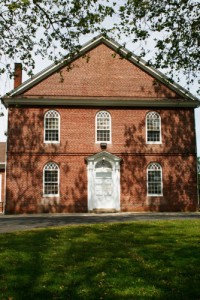 714 Roadstown RoadBridgeton, NJ 08302856 – 455 - 7787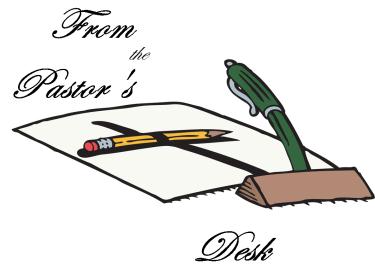 Greetings in the name of our Lord and Savior Jesus Christ!  I trust that this message finds you well and in good spirits!  As always, God blessed us through the month of May and I am excited about what God is doing in and through us.  Summer is here and although the weather has proven to be fickle at best, by faith we can expect lots of sunshine, juicy cantaloupe, and hopefully a little rest and relaxation.  At the end of this month my family and I will be heading down to the shore for a week of beach time and hopefully rest.  However, I rarely, if ever go on a trip without preparing my “vacation music.”  It is amazing the influence that music has on our lives, emotions, and feelings.  One song can make you feel great while another may cause you to become melancholy.  It is important that we understand the power of music in our lives and monitor what songs, artists, and melodies that we allow ourselves to listen to.  I am amazed sometimes when I hear certain songs on the radio and wonder how negatively these lyrics are affecting people’s lives.  Don’t worry I like music on vacation that sets an atmosphere of relaxation and release!However, I was riding to the church this morning and was listening to a new song by gospel artist Kirk Franklin, “But the Blood.”  It was incredible that in my car I began to experience God in a new and profound way.  The words spoke to me, “Born alone and left to die, rejected often criticized, hid behind the childhood lies, everything has changed, since the blood, falling on us, since the blood, it gave me purpose, since the blood ,it said you’re for us, since the blood, who can be against us.  Hopeless fallen from the air, reaching but no hand is there, screaming quiet no one cares,  I might as well have died,  but the blood.” There is freedom, cleansing, redemption, restoration, relationship, safety, and forgiveness in the blood of Jesus.  The song writer reflects on a person who may have felt lost, alone, scared, guilty and reminds that the blood of Jesus is, “…able to do exceeding abundantly above all that we ask or think…” (Ephesians 3:20) My prayer for you is that you will know and experience the blood of Jesus in a real and tangible way.  Be reminded that the blood of Jesus never loses power and if you find yourself in a compromising position or maybe your faith is being challenged and you are not sure that you can withstand the pressure and stress of your current set of circumstances, just say the name of Jesus and behold of the power and glory of God.I trust that these words bless you and I look forward to seeing you in church soon.In His Service,Reverend Alexander G. HoustonPastor 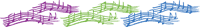 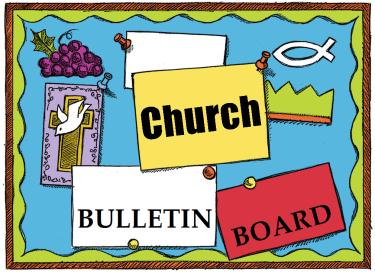  Check out our new website at www.cohanseybaptist.com .Browse the site to stay updated on all that is happening here at Cohansey.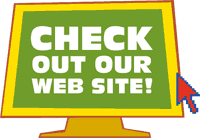 ****************************Remember the next newsletter articles, announcements; pictures, etc. are due, May 15, 2013. You can put them in the Newsletter mailbox, email them to me or call me. My email address is: nohowmom@comcast.net and my phone number is 856-455–2574. Thank you!Thank you to all of those who faithfully give of their time and assemble the newsletter each month.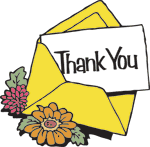 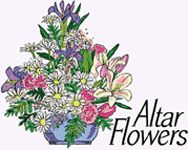 Would you like to dedicate altar flowers in memory or in honor of a loved one? There are still Sunday’s open on the 2013 altar flower chart. Flowers are $35. Please see flower chart in the narthex.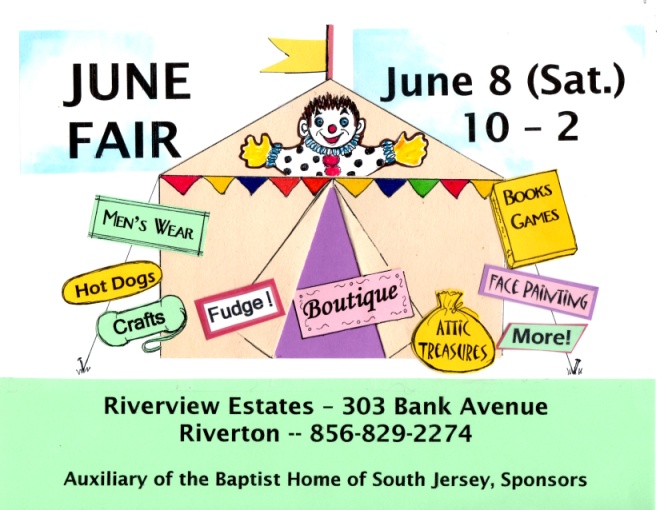 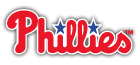 Your Phillies tickets are in! Please see Sandi Bonham or stop by the office to pick them up. Great News! June 17th is $1 Dog Night. See you there!If you haven’t picked up your empty baby bottle yet, be sure to grab one from the back window sill and fill it with your spare change. Your donations help educate young men and women as they take on their role as parents. Bring them back filled on Father’s Day.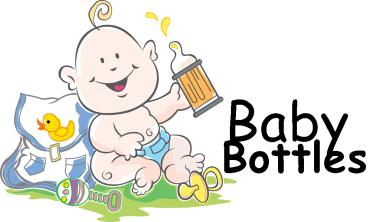 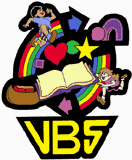 Join us for a theme park adventure proclaiming Jesus throughout the year. It will be a Valentine, Easter, Thanksgiving, Christmas, Birthday adventure you’ll never forget! June 24th – June 28th at Cohansey Baptist Church from 6 – 8 PM for ages 4 years to 8th grade.  See you there!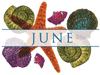 BIRTHDAYS1		Edwin P. Fleetwood IV                           Ryan Olbrich		Ed Guth Jr.		Karole King2		Annette Cruzan		Terri West		Susan Willis		Nicole Campagna Bostwick3		Joan Lentine		Cindy Marks		Brenda Williams		Leon Fithian4		Danny Dilks		Stephanie Jones		Nancy Sloan5		John Marks6		Dennis Hitchner		Marvin Rammel7		Gloria Levick11		Margaret Bitters15	    	Lauren Willis		Donald Sloan18		Nancy Gregory19		Lee Shafer		George Thomas20		Marion Clark		Mark Sloan		Marilyn Tharp23		Jennifer Gandy24		Kyle Ayars		Ryan Fithian26		Roy Dunkelberger		Jodi Guth27		Charlene Elbirn28		April Guy		Tim Shafer		Cooper Levick29                      Helen Perry30                      Alyssa Cruzan                          Dale Cruzan 	            June Marks	            Doug VanMeter	            Charley Levick****If your name is not on our Birthday List or there needs to be a correction or your name has changed please let me know by calling 856-455-2574 or by email at nohowmom@comcast.net. Thank you****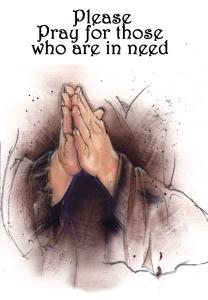 Please keep these people in prayer as they deal with various physical problems. Pray for healing and complete recovery.Frank Stanfa		Evered Levick, Sr.   Doris Newkirk		Don Stanson                              Irene Vetro 		John Carmen	        Bud Newkirk		Betty Jones            Helen Sloan’s sister Betty                                             Gloria Levick         	Fred Athey                                           Please pray for comfort and strength for these families who have lost loved ones. Patti Reeves and Family in the loss of her grandfather.Please pray for the well-being of our country and for the families of those who lost their homes and family members in the recent tornados. Shut-Ins:                                                       Janet Bonaldo		Ashley Guntow      Arthur Levick	             Retirement Homes:                                               Ed SmithNursing Homes:                                               Don Brammer	          Anna Dickerson 	     	         Ruth Levick                Jeanette Merritt	          Margaret McAllister    Alice Moore            Battling Cancer:                                               Jayme Bickings         Gloria Branca              Cindy Frederick	        Mildred Gibe                 Lisa Haffner	        Emily Horton	         Debbie Johnson        Giavana Krumaker        Tom Laquitara           Jonathan Lopez          Debbie Marks Kale    Jeff Mortimer               Marion Nickopolous   Jose` Nieto 	          Louise Orsini	         Jerry Oswald 	          Ed Peterson	         Ron Rouver	         Mike Scavelli	         Brenda Snyder	         Paige Whitesell          Jayme Wright Serious Condition:                                                  Dave Borrelli	            	In the Service:                                                      Mike Dunkelberger       Ryan Fithian	             Andy Guth	           Kyle Mihalecz	             Nicky Mihalecz	           Brian Schrier	             Doug Shimp	           Russell Shinn	             Shauna Sloan              Andrew Tobin	     Lance ShestakoffCollege Students:                                    Katelyn Bayzick               Tyler Davenport Amaryllis DeJesus	  Ashleigh Elwell     Sheli Loud        	   	  David Johnson     Sean Pedrick		  Ashley Shafer    Jeremy Shafer		  Samantha Tobin  Samuel Tobin		   Zack Tuthill          Josh Weber		   Megan West                                                		As we take part in The One Great Hour of Sharing offering, we join Christians around the nation in multiplying our gifts for the common good.  
Our sharing embodies the compassion to which Jesus calls us.  Together our gifts nurture stronger futures and self sufficiency though health care, education, job training, and tools for livelihoods.  Together, our gifts bring safety, shelter, and food to refugees.  Our combined gifts build homes, schools, clinics, and clean water and sanitation facilities.  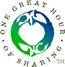 
We may give to this ministry for one week, or one day, or one hour, but the good work done by our gifts lasts much longer. 
Envelopes are in the church pews or contact a Mission committee member.
Thank you for your joy-filled sharing! HUNGER  Hunger is the world’s No. 1 health risk. It kills more people every year than AIDS,  malaria and tuberculosis combined.Poor water quality can increase the risk of such diarrheal diseases as cholera, typhoid fever and dysentery, and other water-borne infections.
CHILD HEALTH  About two-thirds of child deaths are preventable.  They are preventable through access to practical, low-cost interventions, and effective primary care up to five years of age. Child health is improving, but serious challenges remain to achieve global goals to reduce deaths. Stronger health systems are crucial for improving access to care and prevention.SANITATION  Each year more than 200 million people are affected by droughts, floods, tropical storms, earthquakes, forest fires, and other hazards. Sanitation is an essential component in emergency response and rehabilitation efforts to stem the spread of diseases, rebuild basic services in communities and help people return to normal daily activities.“Joy is prayer – Joy is strength – Joy is love –
Joy is a net of love by which you can catch souls.
She gives most who gives with Joy.”
— MOTHER TERESADOUBLE your gifts to IM: May 1 – June 30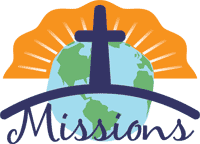 Sue Hegarty visited Cohansey Baptist Church about 3 years ago.  At that time she served in Cuba.  Since then she has started a new ministry in Costa Rica serving women who have been the victims of violence and abuse. Her support team forwarded this request for extra support. This is an opportunity to individually support any of the International Missionaries whose ministries you feel passionate about. Go to www.abcusa.org and find out all about what our missionaries are doing.IM announces a generous Matching Gift Opportunity. New individual donors and current donors who give a gift over-and-above their previous contributions can have their gifts to International Ministries DOUBLED when they respond between May 1 and June 30, 2013.A generous group of donors from the Luther Rice Society (LRS) are making this gift-doubling opportunity possible. These individuals have created a matching pool that now totals $200,000 and may grow larger in the coming weeks.The LRS donors are inviting other individuals to contribute gifts of $50 or more to International Ministries. Participating with IM through these gifts will help to call new workers into international cross-cultural mission service as well as undergird the work of current mission personnel. These gifts will be matched dollar for dollar between May 1 and June 30, 2013, or until the matching pool is depleted, whichever comes first.“The Matching Gift Opportunity will help us send new personnel into service on location and strengthen the support for our 110 current and endorsed long-term missionaries, development workers and global consultants,” commented Reid Trulson, IM’s executive director.Individual donors (rather than groups or congregations) may participate in this Matching Gift Opportunity. “Matching Gift” must be written on the memo line of checks for the gift to be doubled. Gifts may be made online or by check payable to International Ministries. Checks should be mailed to: International Ministries, P.O. Box 851, Valley Forge, PA 19482.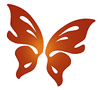 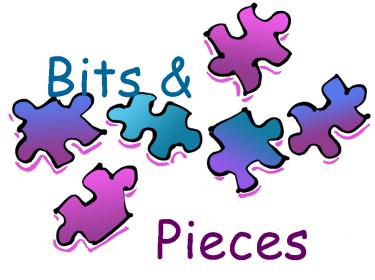 Memory Verse:I can do all things through Christ 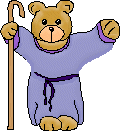 who strengthens me.~Philippians 4:13 Jokes/Riddles:Q: Who was the greatest comedian in the Bible? 
A: Samson - he brought the house down. 

Q What do they call pastors in Germany? 
A German Shepherds. 

Q: What was Daniel's nickname? 
A: Lionheart!Puzzle: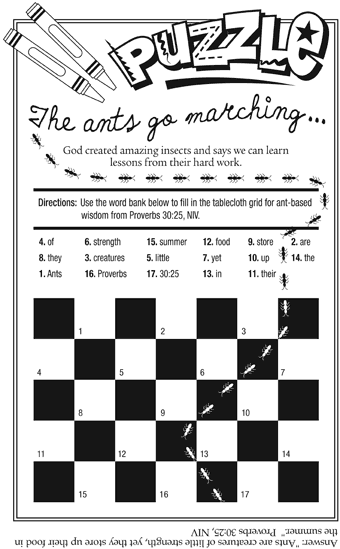 Bible Quiz:To whom did Jesus say, “Feed my sheep”? 

A. Peter 
B. John 
C. Matthew 
D. Paul 

Answer:  (See John 21:17.) 
   2013					Church Meetings, Activities & Events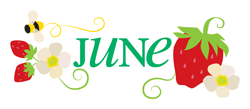 Recipe of the MonthThis fun, kid-friendly indulgence was a hit at taste testing and received our highest rating. The recipe can easily be multiplied to make as many sandwiches as you need.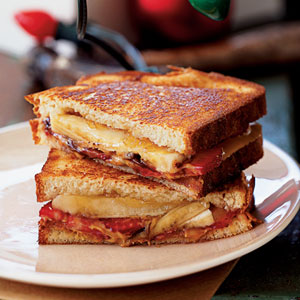 YIELD: SERVINGS (SERVING SIZE ) PREP TIME: 0:15 MINUTES COOK TIME: 0:08 MINUTES Ingredients2 of (1-ounce) slices firm white sandwich bread, divided 1 teaspoon of butter, softened 1 tablespoon of creamy peanut butter 2 teaspoons of honey 1/2 teaspoon of semisweet chocolate minichips  1 large strawberry, thinly sliced                                  1/2 small banana, cut lengthwise into 3 slices (about 2 ounces)                                                  1 tablespoon pineapple jam $Click to see savingsPreparationSpread one side of each white bread slice with 1/2 teaspoon butter. Combine peanut butter and honey; spread over one side of plain bread slice.  Sprinkle with chocolate chips; top evenly with strawberry slices and banana slices.Spread pineapple jam over plain side of remaining bread slice. Carefully assemble sandwich.Heat a small nonstick skillet over medium-high heat. Add sandwich; cook 2 minutes on each side or until lightly browned.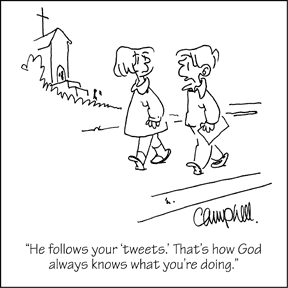 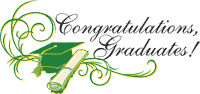 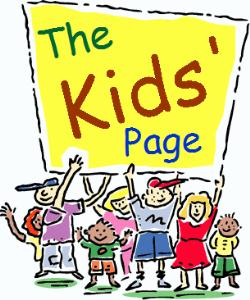 SUNDAYMONDAYTUESDAYWEDNESDAYTHURSDAYFRIDAYSATURDAY“Courage is what it takes to stand up and speak; courage is also what it takes to sit down and listen.” 

—Winston Churchill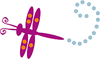 1    2 Communion Sunday9:30 AM Sunday School10:30 AM Morning Worship34 9 AM  Prayer Group7 PM Music Comm.57 PM Bible Study67:30 – 8:30 PM Praise Band 789Youth Sunday9:30 AM Sun. School10:30 AM Morning Worship10119 AM Prayer Group6:30 PM Trustees7 PM Deacons 7 PM Missions Com127 PM Bible Study137:30 – 8:30 PM Praise Band 14 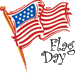 15Lamplighter Articles Due16  Father’s Day9:30 AM Sunday  School10:30 AM Morning Worship17189 AM Prayer Group7 PM C.E. Board197 PM Bible Study20 7:30 – 8:30 PMPraise Band6:30 PM- White                   Cross21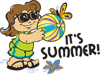 2223 9:30 AM Sunday School10:30 AM Morning Worship24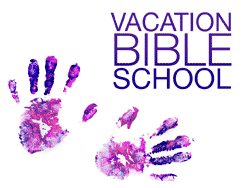 259 AM Prayer Group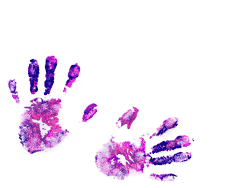 267 PM Bible Study276 PM ABOUTFACE meeting7:30 – 8:30 PMPraise Band282930	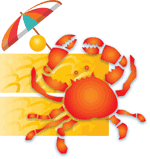 Life is a succession of moments. To live each one is to succeed.~ Cortia Kent